Supplementary material No evidence for a loss of genetic diversity despite a strong decline in size of a European population of the Corncrake Crex crex YOAN FOURCADE, DAVID S RICHARDSON and JEAN SECONDIContentsFigure S1. A Structure analysis based on microsatellite variation across three sampling year in the Angers population of the corncrakeFigure S1: A Structure analysis based on microsatellite variation across three sampling years in the Angers population of the Corncrake. A) Likelihood of the data to belong to one, two or three genetic clusters (mean and standard deviation across 10 replicates). B) Estimated membership of each individual (represented as vertical bars) to two (top) or three (bottom) genetic clusters.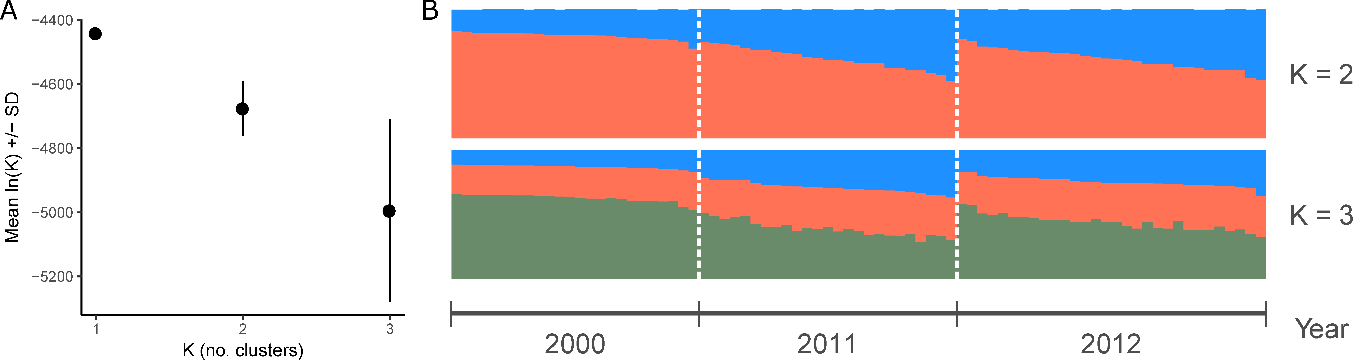 